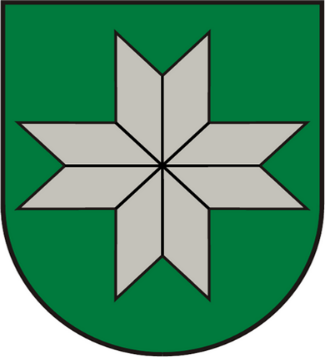 ALOJAS NOVADAUZŅĒMĒJU KONSULTATĪVĀS PADOMES SĒDE2018.gada 10. aprīlī				Alojā 		 			Nr. 4/2018PROTOKOLSSēdes sākums plkst. 16:00Sēdi vada:		Andrejs Lācis, Uzņēmēju konsultatīvās padomes priekšsēdētājas vietnieksSēdi protokolē: 	Zane Lapšāne-Celma, Alojas novada komercdarbības speciālisteSēdē piedalās: Uzņēmēju konsultatīvās padomes locekļi:Andrejs Lācis, pašnodarbināta persona;Gunita Meļķe-Kažoka, Alojas novada domes Nekustamo īpašumu speciāliste;Kristīne Brūvere, SIA “MKM Grupa”;Māris Siktārs, SIA “Draugu dārzs”;Normunds Minalto, z/s “Sunīši”;Uldis Rumba, z/s “Teterīši”;Viola Ķikute, SIA “Alewood”;Dace Tauriņa, Brīvzemnieku pagasta pārvaldes vadītāja;Rūdolfs Pelēkais, Puikules tautas nama vadītājs;Valdis Bārda, Alojas novada domes priekšsēdētājs;Vivita Vītiņa, Puikules kopienas centra “Puikules muiža” vadītāja;Zane Lapšāne-Celma, Alojas novada domes Komercdarbības speciāliste;Ziedīte Jirgensone, z/s “Melderi”.Darba kārtība:Puikules Sabiedriskā centra apskate. Plānotās aktivitātes, plānotās aktivitātes bērniem un cilvēkiem ar īpašām vajadzībām – Brīvzemnieku pagasta pārvaldes vadītāja Dace Tauriņa, Puikules tautas nama vadītājs Rūdolfs Pelēkais, Puikules kopienas centra “Puikules muiža” vadītāja Vivita Vītiņa.Alojas novada prezentācijas materiālu piedāvājuma ideju konkurss – Alojas novada domes komercdarbības speciāliste Zane Lapšāne-Celma;Alojas novada domes Uzņēmēju konsultatīvās padomes nolikums/Informācijas sagatavošana atskaitei – Alojas novada domes komercdarbības speciāliste Zane Lapšāne-Celma;Projekts “Sirds skolotājs” – Uzņēmēju konsultatīvās padomes priekšsēdētājas vietnieks Andrejs Lācis;Aktuālie jautājumi Alojas novada pašvaldībā – Alojas novada domes priekšsēdētājs Valdis Bārda;Citi jautājumi:Nākamās sēdes laiks un vieta.Puikules Sabiedriskā centra apskate. Plānotās aktivitātes, plānotās aktivitātes bērniem un cilvēkiem ar īpašām vajadzībāmUzņēmēju konsultatīvās padomes sēdes apmeklētājiem bija iespēja ielūkoties Puikules Sabiedriskā centra un pirmskolas iestādes telpas, kas pašlaik tiek remontētas, lai pielāgotu iestāžu vajadzībām. Brīvzemnieku pagasta pārvaldes vadītāja Dace Tauriņa iepazīstina klātesošos ar savu redzējumu par Brīvzemnieku pagasta iestāžu nākotni.Puikules tautas nama vadītājs Rūdolfs Pelēkais iepazīstina  klātesošos ar projektiem, kas tiek realizēti Alojas novada Brīvzemnieku pagastā:Alojas novada NVO projekts “Manas saknes ir Alojas novadā” – pasākumu cikls, 4 tikšanās reizes ar iedvesmu stāsta varoņiem, cilvēkiem, kuru saknes ir Alojas novads.Valsts Kultūrkapitāla fonda projekts Tautas mākslas meistarklases, mazie Dziesmusvētki.Izveidota Puikules jauniešu dome, dome “Ziedotāju aplī” iesniegusi projektu, lai iegūtu finansējumu sporta laukumu atjaunošanai un āra galda spēļu izveidei. Puikules muiža “Ziedotāju aplī” iesniegusi projektu, lai iegūtu finansējumu parketa atjaunošanai kādā no muižas telpā. Puikules jauniešu dome rīkoja labdarības pasākumu, lai sniegtu atbalstu Alojas novada biedrībai “Dzīvnieku atbalsts”, aicinās visus piedalīties  Lielās talkas pasākumā, aktīvi strādā pie Jauniešu dienas organizēšanas, kas Puikulē notiks 5 reizi.Ikdienā organizē iespēju noskatīties visas 100gades filmas. Tautas namā darbojas 7 pašdarbības pulciņi, Puikules muižā darbojas radošais pulciņš. Jauniešu domē darbojas jaunieši no Puikules, bet plāno iesaistīt Ozolmuižas jauniešus, kā arī doties pieredzes apmaiņas braucienā uz Salacgrīvu.Puikules kopienas centra “Puikules muiža” vadītāja Vivita Vītiņa informē klātesošos par saņemto Būvniecības valsts kontroles biroja sagatavoto lēmumu par bīstamības novēršanu un ekspluatācijas aizliegšanu Puikules muižā, tiek uzskaitīti konstatētie defekti. A. Lācis vēlas noskaidrot, kāpēc muižā notiekošie pasākumi ir bezmaksas, ja saņemtu maksu par pasākumu, tad šo naudu varētu ieguldīt ēkas uzturēšanā. D. Tauriņa komentē, ka ir arī maksas pakalpojumi.M. Siktārs komentē, ka kopš Būvniecības valsts kontroles lēmuma saņemšanas ir pagājis jau gads, viņš vēlas noskaidrot, kādi pasākumi plānoti, lai visu novērstu. D. Tauriņa komentē, ka ir darbi, ko var izdarīt paši, bet ir lielāki darbi, kurus ar pašu spēkiem nespēs paveikt.N. Minalto paskaidro, ka Uzņēmēju konsultatīvā padome var tikai ieteikt, nevis lemt. D. Tauriņai ar to būs pietiekami.M. Siktārs un V. Ķikute vēlas noskaidrot, vai nav iespējams iegūt fondu finansējumus. D. Tauriņa komentē, ka muižai nav kultūrvēsturiskās ēkas statuss.V. Bārda komentē, ka saistībā ar šo ēku viss jāliek uz papīra, lai saprastu kā rīkoties. M. Siktārs komentē, ka sākumā jānoskaidro kopējās izmaksas, lai šos defektus novērstu, jādomā kur līdzekļus iegūt.M. Siktārs vēlas noskaidrot, vai pašvaldība ir lēmusi, ka iestāde jāslēdz. D. Tauriņa to noliedz, bet tuvojas lēmumā minētais termiņš.2. Alojas novada prezentācijas materiālu piedāvājuma ideju konkurssAlojas novada domes komercdarbības speciāliste Zane Lapšāne-Celma iepazīstina klātesošos ar ideju par šo konkursu. Lai popularizētu vietējo ražotāju produkciju, rast iespēju novada viesiem iegādāties dažādas piemiņas veltes, tās izvietojot tirdzniecības vietās, kur apgrozās lielākās ļaužu masas. Ir notikušas sarunas ar vairāku tirdzniecības vietu pārstāvjiem, kur ir saņemts apstiprinājums, ka šis konkurss ir nepieciešams. Nākotnē ir plānots, ka arī Uzņēmējdarbības atbalsta centrā – bibliotēkā “Sala” (“Sala”) vietējo ražotāju preces varēs iegādāties.A. Lācis vēlas noskaidrot, vai “Salā” nav iespēja produktus izvietot kā paraugus, lai tūristus iepazīstinātu ar tām. Z. Lapšāne-Celma paskaidro, ka šobrīd tas notiek tikai informatīvi. Bet noskaidrojot izmaksas, šo tirdzniecības vietu izvietot arī “Salā”.Z. Lapšāne-Celma lūdz uzņēmējus izskatīt konkursa nolikumu, ieteikt labojumus, ja tas nepieciešams.M. Siktārs vēlas noskaidrot par suvenīru stendu izvietojumus un piepildījumu. Z. Lapšāne-Celma skaidro, ka ražotājs piedāvās, komisijas izvērtēs un šie produkti varēs tikt izvietoti šajās tirdzniecības vietās.Uzņēmēji atbalsta šo ideju un solās šīs nedēļas laikā izskatīt nolikumu un nosūtīt iespējamos labojumus.3. Alojas novada domes Uzņēmēju konsultatīvās padomes nolikums/Informācijas sagatavošana atskaiteiZ. Lapšāne-Celma informē, ka marta komiteju sēdē deputāti Ziedīte Jirgensone un Māris Možvillo izteica priekšlikumus, ka vajadzētu Uzņēmēju konsultatīvās padomes nolikumā iekļaut papildus punktus, jo Alojas novada dome ir dibinājusi Uzņēmēju konsultatīvo padomi, tad viņiem ir visas tiesības to darīt. Viens no priekšlikumiem, ko izteica Z. Jirgensone, ka Uzņēmēju konsultatīvā padomē var darboties ne vairāk kā viens uzņēmuma pārstāvis, otrs punkts, ko izteica deputāts M. Možvillo, ka Uzņēmēju padomei jāpiesaista jauni uzņēmēji dažādu jautājumu apspriešanā.V. Bārda komentē, ka Uzņēmēju padomei jāpadomā, kā pulcināt vairāk uzņēmējus dažādu pasākumu apmeklēšanai.U. Rumba komentē, ka nevienam nav liegts iesaistīties, bet pasākumus neapmeklē, jo negrib saistīties ar domi, bet, ja kāds neierodas, tad izskan nožēla, ka tomēr vajadzēja piedalīties lēmumu apspriešanā. Klātesošajiem uzņēmēju padomes locekļiem nav iebildumi, ka Uzņēmēju konsultatīvās padomes nolikumā tiku iekļauti šie punkti.Deputāti vēlas, lai padome sagatavo atskaiti par Uzņēmēju padomes darbu: kādi lēmumi ir virzīti uz domi, kādi pasākumi organizēti, lai veicinātu uzņēmējdarbības attīstību novadā. Šī atskaite tiks sagatavota, taču nepieciešams izvirzīt pārstāvi, kas piedalīsies Alojas novada apvienotā komiteju sēdē, lai piedalītos nolikuma apspriešanā. I. Možvillo nevarēs piedalīties, komiteju sēdē piedalīsies A. Lācis un, ja nepieciešams, tad M. Siktārs.N. Minalto vēlas saņemt iespēju pieaicināt domes pārstāvjus, Z. Lapšāne-Celma apstiprina, ka padomes nolikumā šāds punkts ir iekļauts.4. Projekts “Sirds skolotājs”Uzņēmēju konsultatīvās padomes priekšsēdētājas vietnieks Andrejs Lācis uzrunā padomes locekļus par pasākuma nepieciešamību arī šajā gadā.V. Ķikute neatbalsta šo pasākumu, jo ir ļoti neapmierināta ar Alojas Ausekļa vidusskolas skolotāju darbu. A. Lācis, N. Minalto komentē, ka novadā ir arī citas skolas.Uzņēmēji apstiprina, ka šo pasākumu atbalsta un šajā gadā šis pasākums notiks.5. Aktuālie jautājumi Alojas novada pašvaldībāAlojas novada domes priekšsēdētājs Valdis Bārda informē par to, kas noticis kopš iepriekšējās tikšanās reizes:Uzņēmēji kopā ar pašvaldības pārstāvjiem devās pieredzes apmaiņas braucienā uz Mārupes novadu, nepieciešams iesūtīt savu redzējumu par šo braucienu, kas vēlāk tiks apkopots un prezentēts;V. Bārdam vēlas realizēt plānu, sazinoties ar Valmieras vēstniecību, Vispārējo Latviešu dziesmu un deju svētku laikā Alojas kvartālā Rīgā organizēt pašdarbības kolektīvu koncertu un mājražotāju tirdziņu;Tiek apkopota informācija par Alojas novada kapitālsabiedrībām, izskatīt revidenta ziņojumu, izcenojumu veidot pēc vienādiem kritērijiem, lai to varētu izanalizēt;Tikšanās ar Labklājības ministriju un Rīgas plānošanas reģionu par deinstitucionalizācijas plānu, nauda netiktu novirzīta bērniem, bet rekreācijas centram “Vīķi”, speciālistu piesaistei un telpu un ēku iekārtošanai nodarbību vajadzībām;Pēc vairākkārtējām tikšanās reizēm Alojas Autoosta ir nonākusi pašvaldības īpašumā, pozitīvi ir tas, ka Alojas novads savā īpašumā ir ieguvis lielu asfaltētu laukumu, bet būs nepieciešams izstrādāt plānu, uzklausot dažādus viedokļus, lai atrastu labāko bijušās autoostas ēkas pielietojumu nākotnē;Apmeklēta SIA “ZAAO” kopsapulce, kura notika augstā līmenī, šoreiz tā norisinājās jaunā ZAAO piederošā ēkā – EKO skolā. V. Bārda min, ka būtu vērtīgi šo ēku apmeklēt.Norisinājušās sarunas par PII “Auseklīša” darbību;Tikšanās ar Kocēnu novada domes priekšsēdētāju J. Olmani par sadarbības veidošanu dažādās jomās: sociālā, izglītības;Kopā ar citiem novadiem, veidot sadarbības iespējas ar Gīterslo apgabalu, plānota aktivitāte kurā piedalās jaunie uzņēmēji (vecumā līdz 5 gadiem), šādu pasākumu organizēt “Salā”;Notikusi tikšanās ar Krievijas konsulu, lai runātu par K. Zāles pieminekļa jautājumu.Citi jautājumi:Lācis interesējas par ēku drupināšanās jautājumu. V. Bārda atbild, ka lūdzis Izpilddirektora vietnieku A. Krūmiņu apkopot visu informāciju, lai saprastu izmaksas kas radīsies izmantojot šo  pakalpojumu.Lācis vēlas noskaidrot, vai pašvaldība ir domājusi, ka neizmatotās ēkas varētu nodot uzņēmēju rīcībā bez maksas, nodrošinot ar infrastruktūras pieejamību, kā arī pirmos gadus neprasot īres maksu. V. Bārda min, ka pašvaldības īpašumos šādu aktivitāti nevar veikt, kā arī nevar nodrošināt ar infrastruktūras pieejamību, jo pašvaldībai nav šādu līdzekļu un ESF šādas aktivitātes neatbalsta, bet ideja ir atbalstāma. K. Brūvere min, ka šāda aktivitāte viņai nav pieņemama, jo viens saņem par velti, bet cits šādā veidā nav atbalstīts. V. Bārda min, ka var apzināt objektus, kuri netiek izmantoti, tos apkopojot ir iespēja piesaistīt interesentus šo objektu izmantošanā.N. Minalto vēlas noskaidrot par zemes izmantošanu lauksaimniecībā, vai viņš var ierosināt zemes gabalu atsavināšanu. G. Meļķe-Kažoka, atbild, ka var izrādīt interesi, bet jāskatās katru zemes gabalu atsevišķi. V. Bārda min, ka nepieciešams apsekot visas teritorijas, lai vērstos pie īpašnieka, lai tās tiktu sakārtotas.V. Ķikute min, ka iesniegusi lūgumu par bīstamajiem kokiem, bet nav saņēmusi atbildi. V. Bārda lūdz precizēt, kad šis iesniegums ticis iesniegts. V. Bārda min, ka ir notikušas Nameja mācības, lai sakārtotu dokumentu apriti, lai spētu šo sistēmu izveidot automātisku, lai spētu visus dokumentu izpildi izkontrolēt, kas uz dotu brīdi nav iespējams.A. Lācis iesaka pārskatīt novada iedzīvotāju iespēju novada teritorijā tirgoties bez maksas, jo viņš piefiksējis, ka šo samaksu veic no iepriekšējā gada, viņš pamato, ka ir novadi, kas atbalstot savus uzņēmējus ļauj tirgoties bez maksas. N. Minalto un V. Bārda min, ka šo jautājumu paredz domes saistošie noteikumi, ka tirgošanās atļaujas iegāde ir bijis visu laiku.V. Ķikute jautā par SIA “Alojas novada Saimniekserviss” gada pārskatu. V. Bārda komentē, ka vēl pārskats nav pilnībā iesniegts. V. Ķikute papildina, ka tiks veikti ūdens skaitītāji mājai, kas būs jādara par mājas iedzīvotāju līdzekļiem, viņa vēlas noskaidrot vai tas nav jādara par kapitālsabiedrības līdzekļiem. V. Bārda atbild, ka tas atkarīgs no iepriekš noslēgtā līguma, bet dzīvokļu īpašniekiem tas jāveic par saviem līdzekļiem. N. Minalto vēlas noskaidrot, kam pieder kanalizācijas tīkls. V. Bārda atbild, ka tas ir SIA “Alojas novada Saimniekserviss” pamatkapitālā. Tad N. Minalto ir skaidrs kur viņam jāvēršas, ja šis tīkls traucē viņa saimnieciskai darbībai. V. Bārda paskaidro, ka notiks tikšanās ar visu māju īpašniekiem par apsaimniekošanas jautājumiem.Notiek sarunas par SIA “Alojas novada Saimniekserviss” tarifu plānu izmaiņām.Malkas un granulu realizācijas cena ir augusi, tā būs liela summa Alojas novada budžetā.Nākamās sēdes laiks un vieta:Uzņēmēju konsultatīvās padomes sēdes dalībnieki nolemj, ka nākamā sapulce notiks 5. jūnijā plkst. 16:00, vieta tiks precizēta.Lēmums Nr. 1Izsūtīt Izglītības speciālistei atgādinājumu par “Sirds skolotāja” projekta norisi, lai skolas pārstāvis spētu izvērtēt iespējamos pretendentus šīs balvas iegūšanai.Lēmums Nr. 2Nākamo Uzņēmēju konsultatīvās padomes sēdi organizēt 5. jūnijā, bet ja būs neparedzēti jautājumi, kas steidzamā kārtā jāizskata, sasaukt ārkārtas sēdi. Sēde slēgta plkst. 19.10Sēdi vadīja:						Andrejs LācisSēdi protokolēja: 					Zane Lapšāne-Celma